YTSTEKLİF VE DEĞERLENDİRMEYATIRIM TEKLİFİ HAZIRLA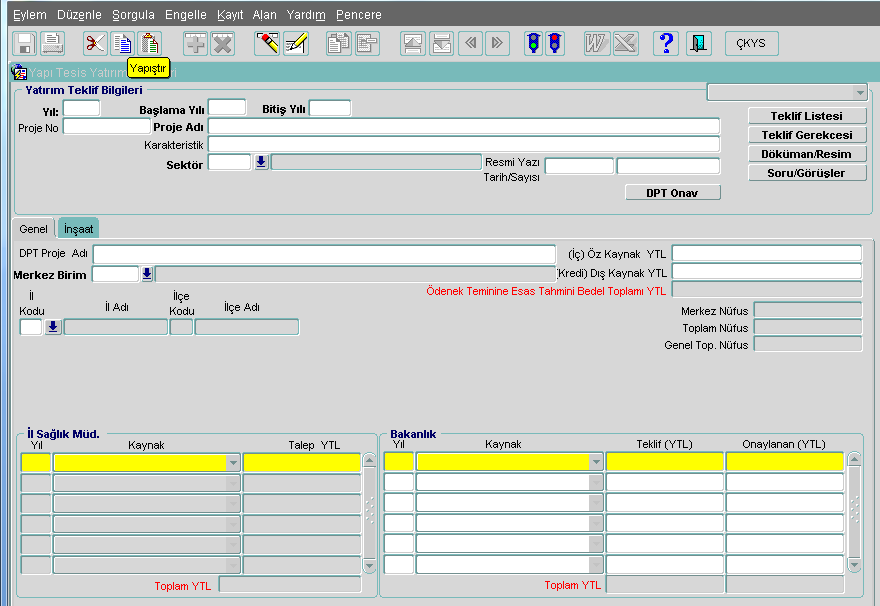 BÜYÜK ONARIM TEKLİFLERİ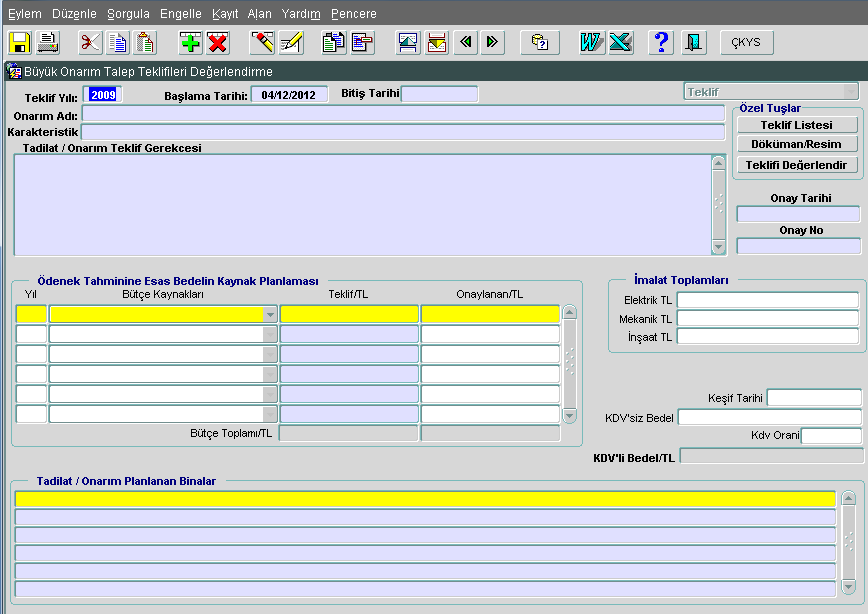 YENİ TEKLİF DEĞERLENDİRME/ONAY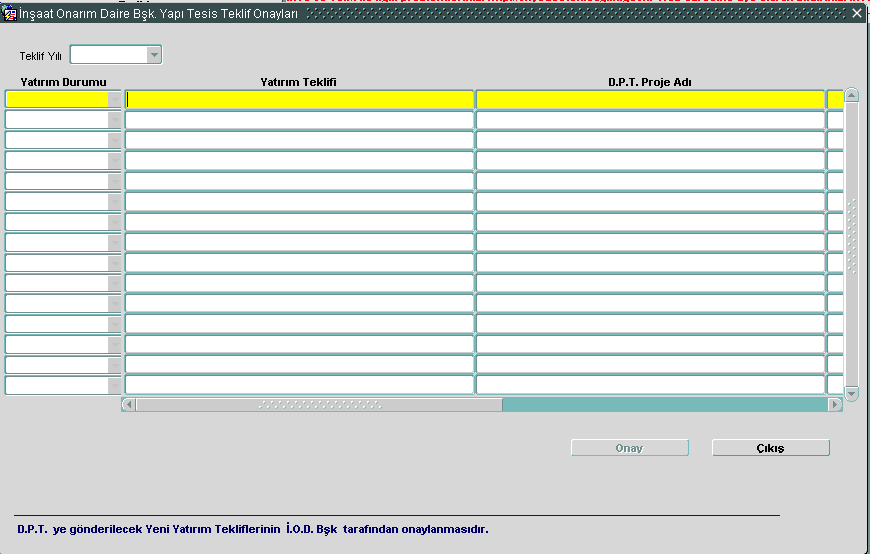 ONAYLANAN TEKLİFLERİ PROGRAMA AL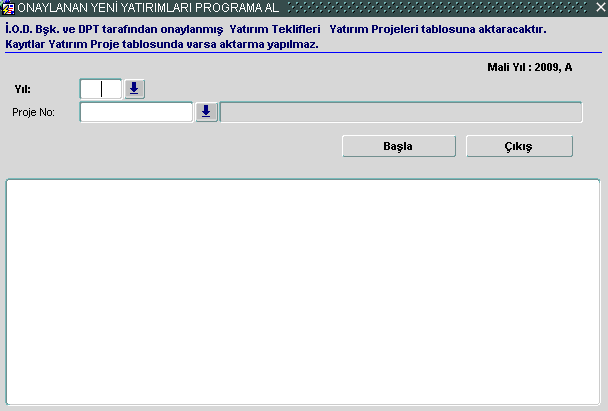 YATIRIM İZLEMEYAPI TESİSİ BİLGİLERİ GÜNCELLEME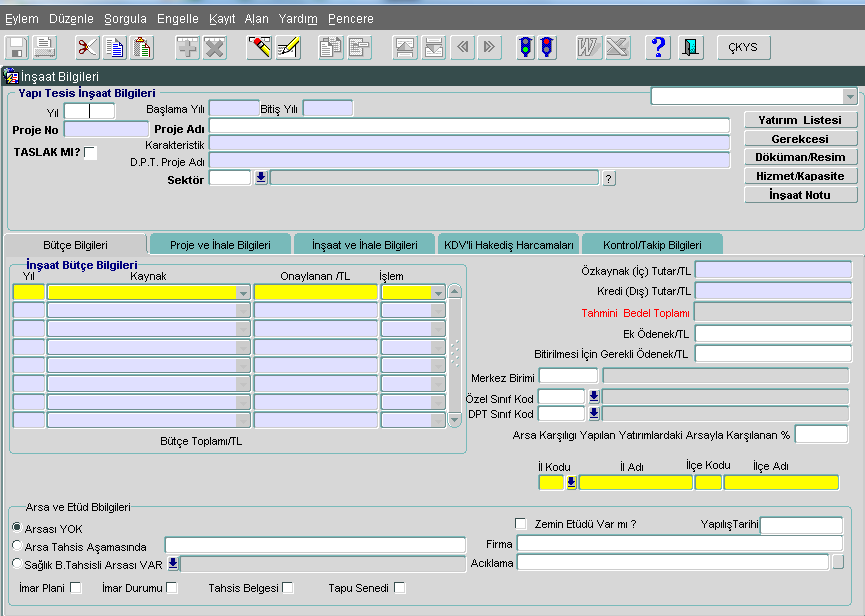 YAPI TESİS ÖDENEKLERİ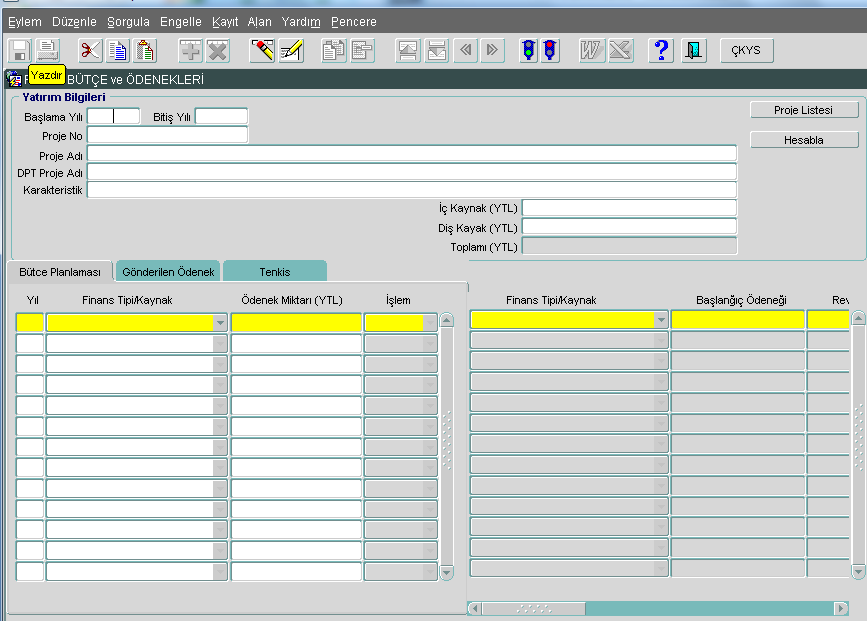 YAPI TESİS REVİZE İŞLEMLERİ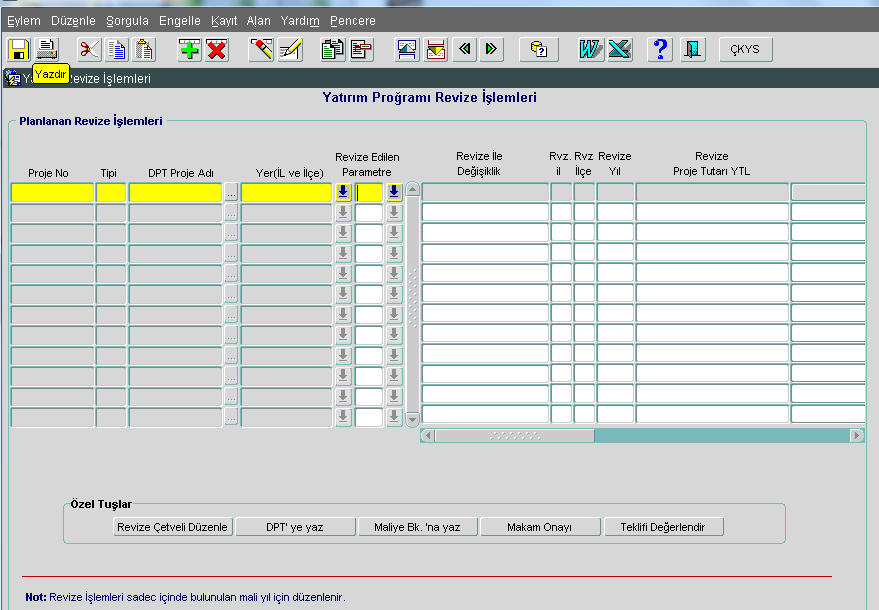 ONARIM BİLGİLERİ GÜNCELLEME ONARIM ÖDENEKLERİ RAPORLARYATIRIM LİSTELERİ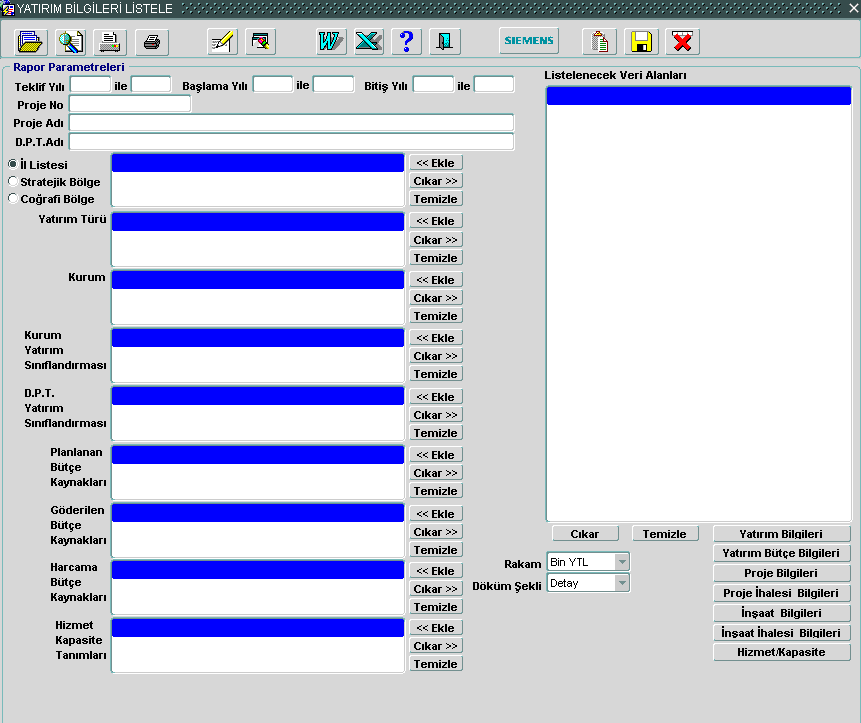 TAMAMLANMASI PLANLANAN YATIRIMLAR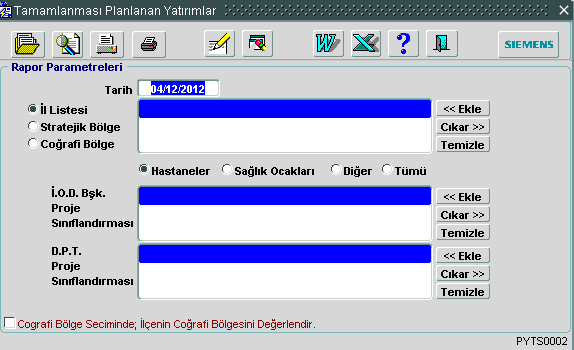 TAMAMLANAN YATIRIMLAR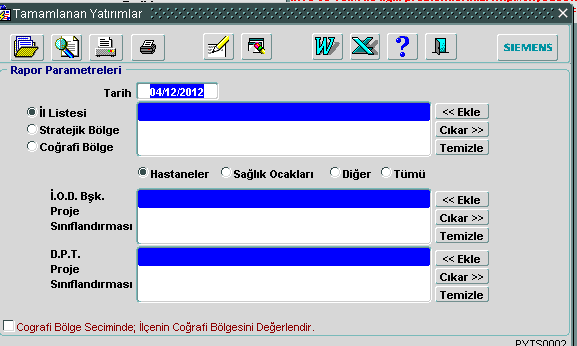 İL/TÜRKİYE KARŞILAŞTIRMALARI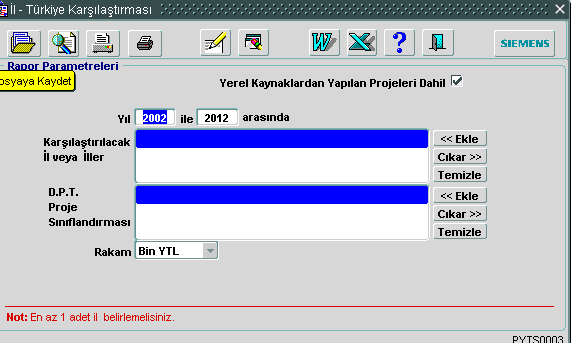 YILLIK İLLLERE GÖRE ÖDENEK PLANLAMASI VE GERÇEKLEŞMESİ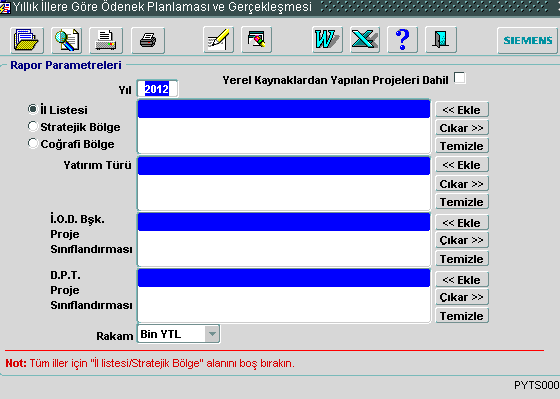 MAKİNA-TEÇHİZAT –ONARIM-TAŞIT VE YAPI TESİS  HARCAMALARI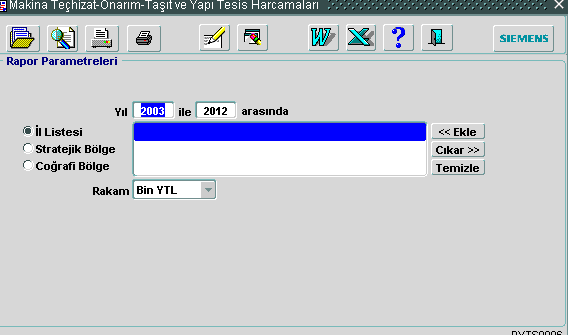 YAPI TESİS YATIRIMLARI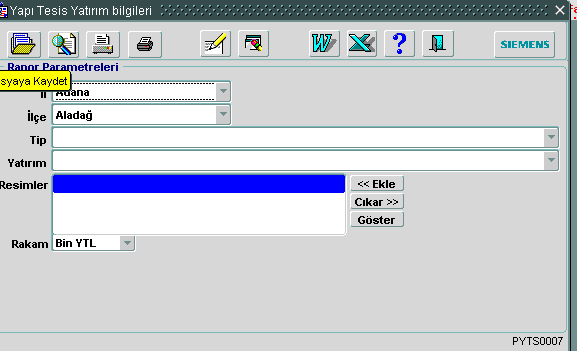 YAPI TESİS BÜTÇE PLANLAMASIGENEL TANIMLARÇALIŞMA YILI BELİRLEME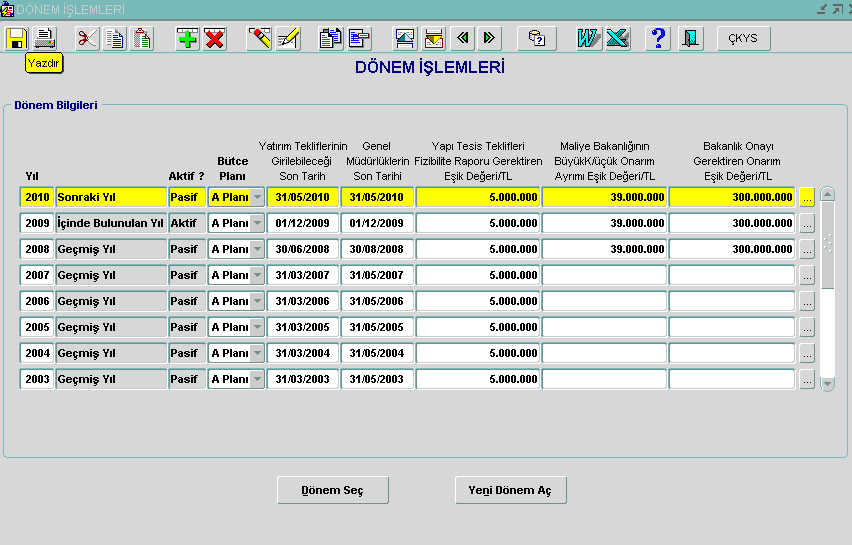 PROJE ÖZEL SINIFLANDIRMA KODU TANIMLAMA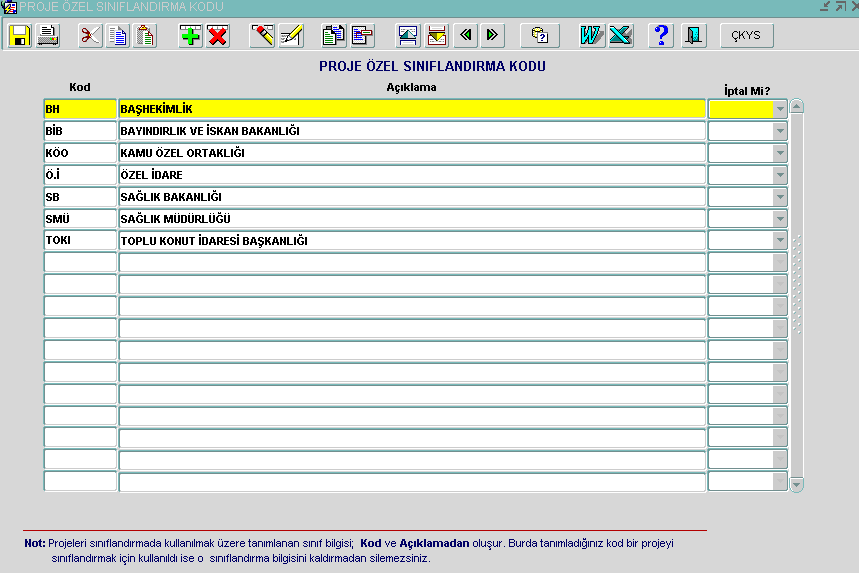 DTP ÖZEL SINIFLANDIRMA KODU TANIMLAMA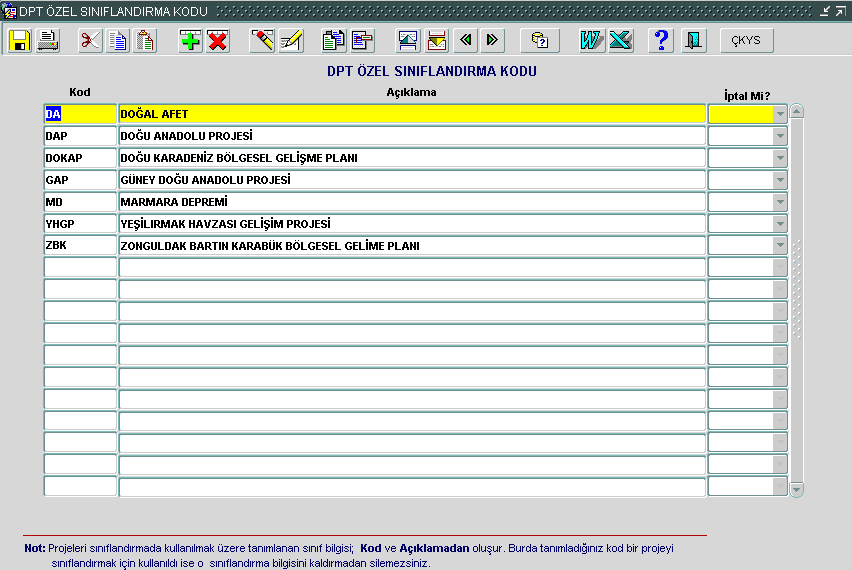 YATIRIM SEKTÖR KODU TANIMLAMA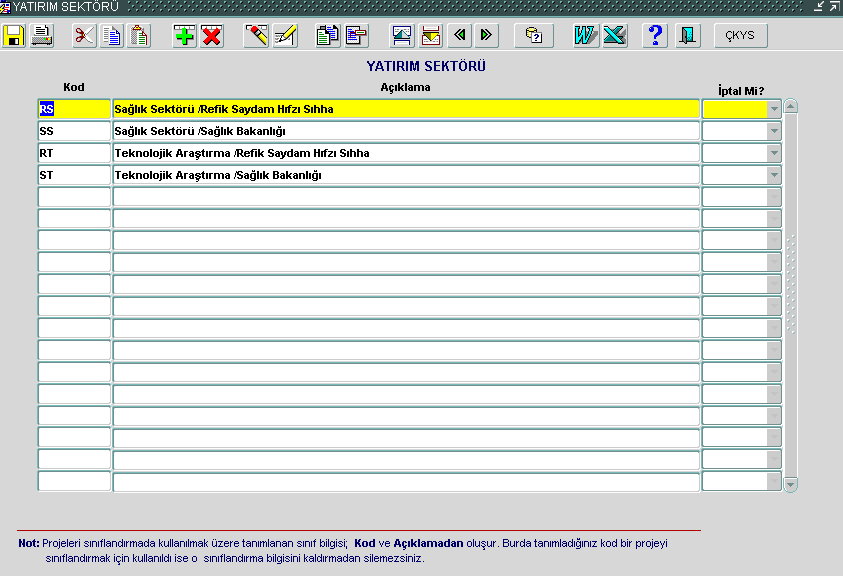 STRATEJİ GELİŞTİRME BAŞKANLIĞI BÖLGE TANIMLAMA 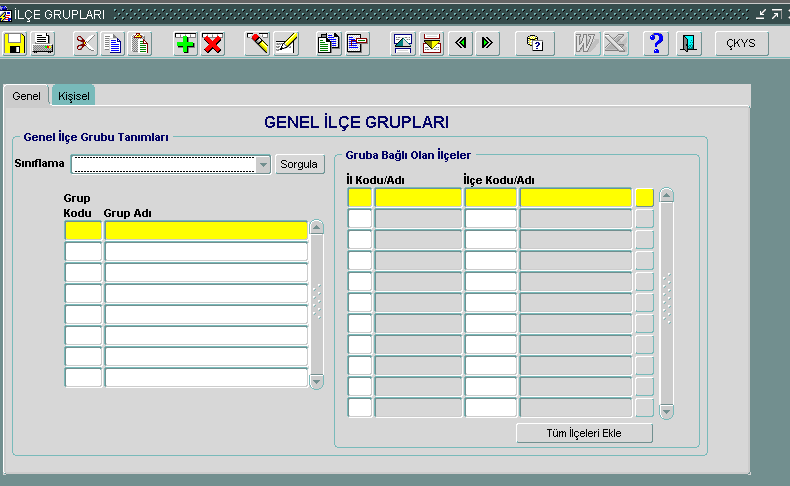 KAMU SABİT SERMAYE YATIRIM DEFLATÖRLERİ GİRİŞİ 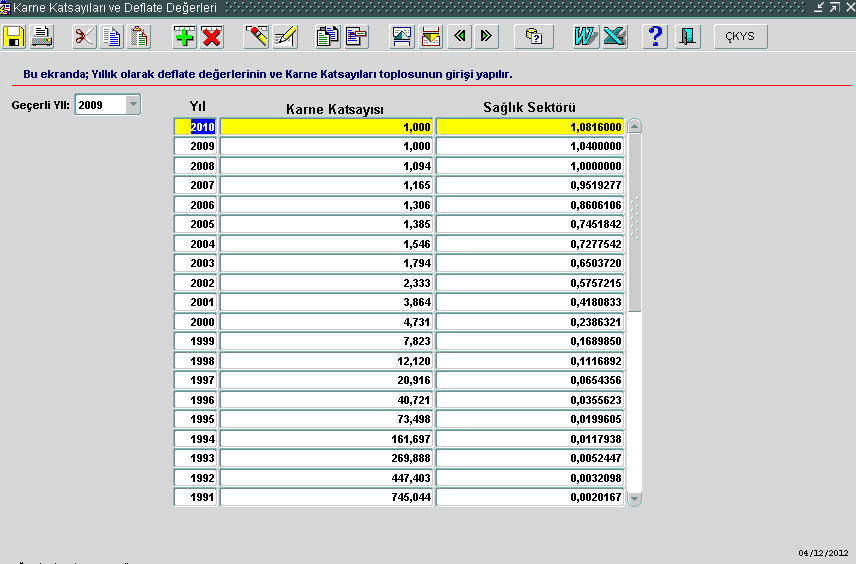 YILLIK BÜTÇE DAĞILIMLARI GİRİŞİ 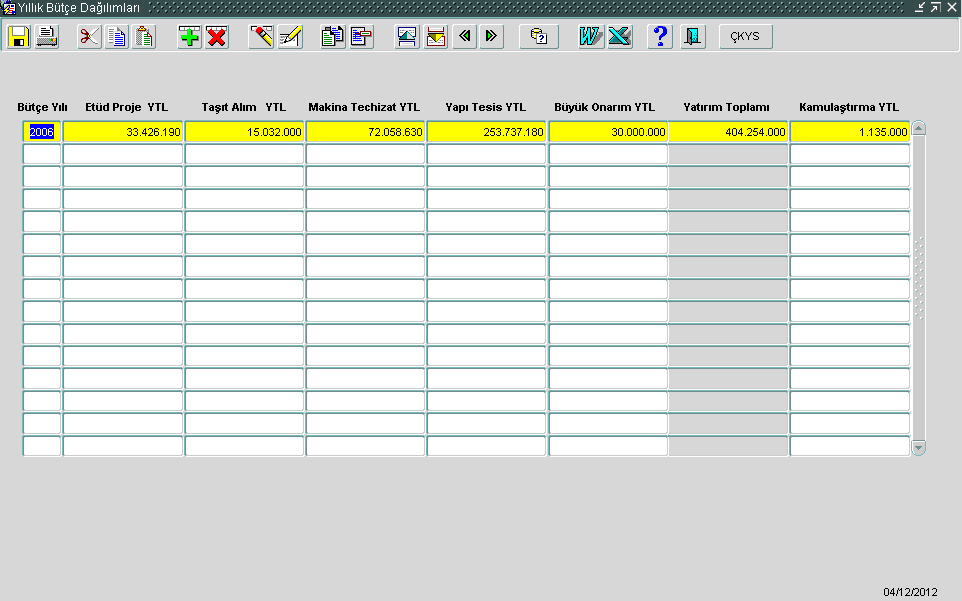 TAŞIT T CETVELİ TANIMLAMA 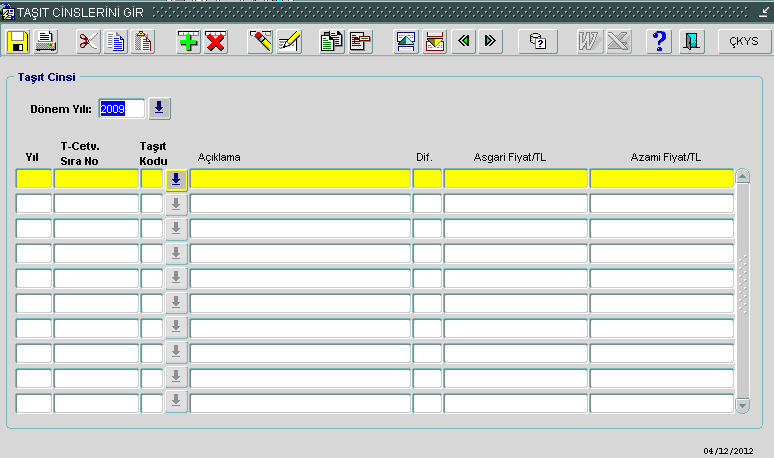 TAŞIT KULLANIM YERİ TANIMLAMA 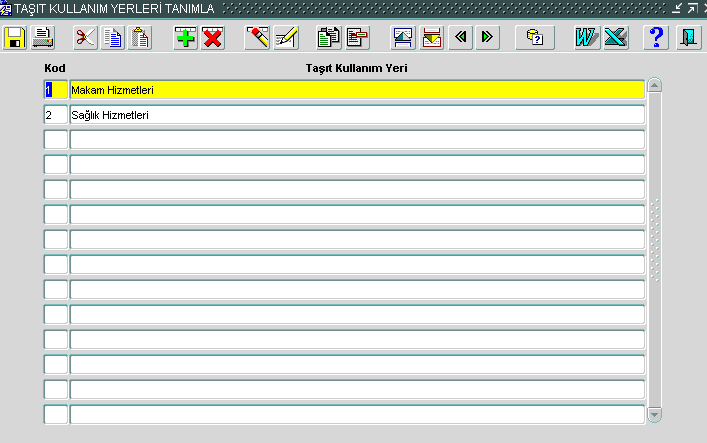 TOPLU GENEL BÜTÇE VE DÖNER SERMAYE HARCAMALARI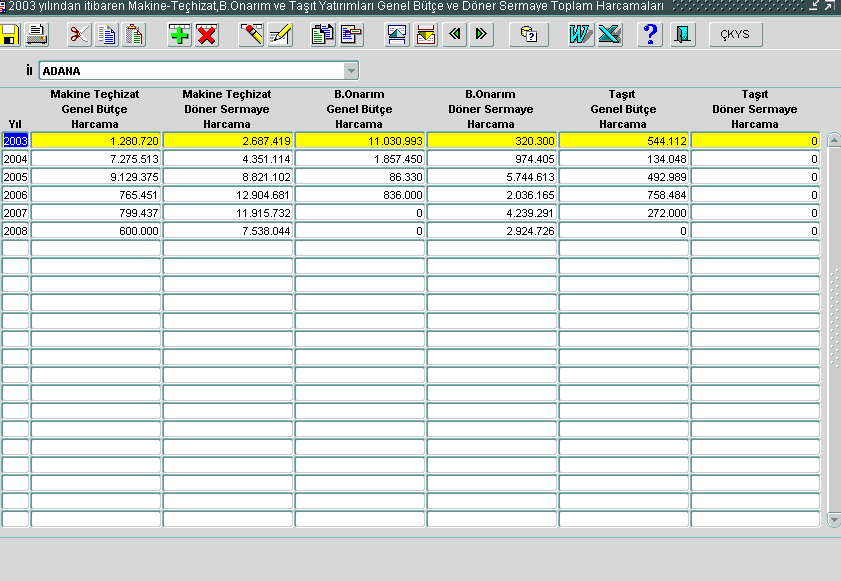 BAŞLIK PROJE TANIMLAMA(D.P.T.İÇİN)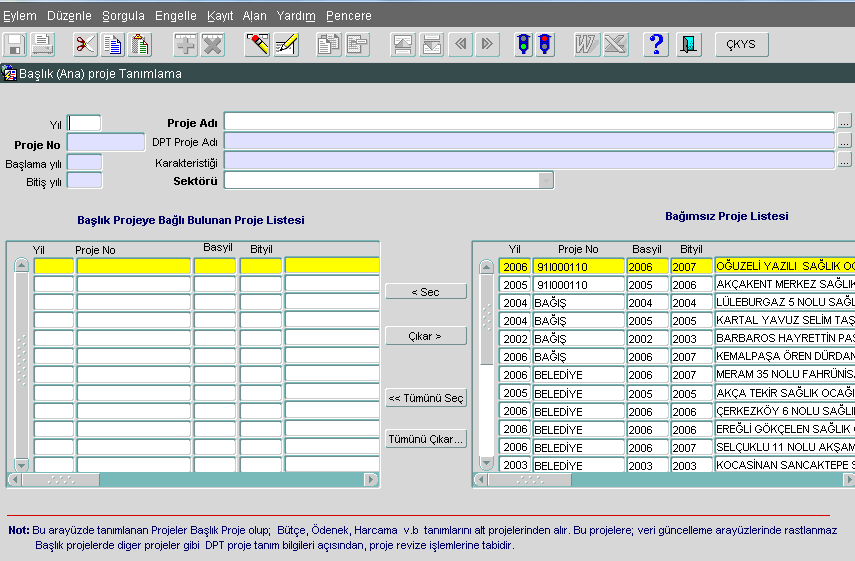 İL İŞLEMLERİYAPI TESİS TEKLİF HAZIRLAMA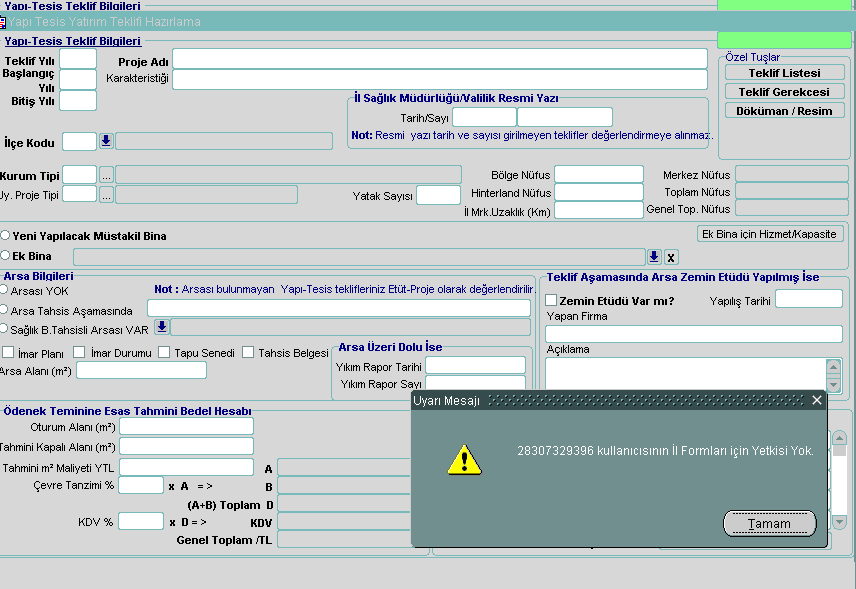 YAPI TESİS BİLGİ GÜNCELLEME 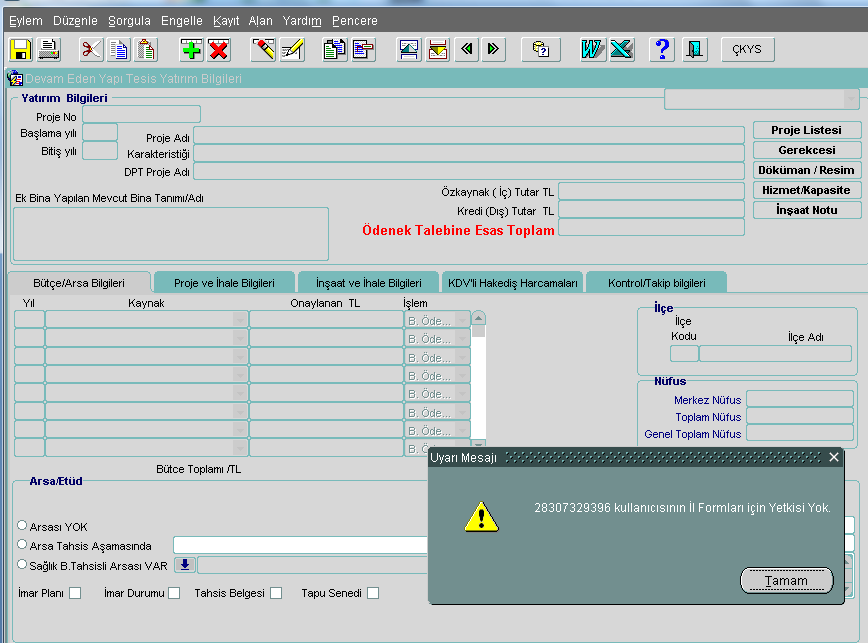 TADİLAT/ONARIM BİLGİ GÜNCELLEME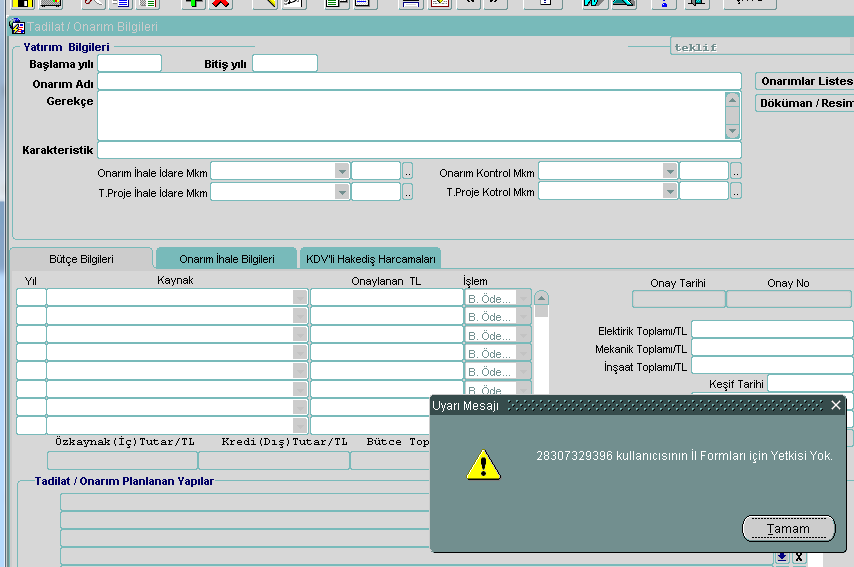 YEREL KAYNAKLARDAN YAPILAN YAPI TESİSİ YATIRIMLARI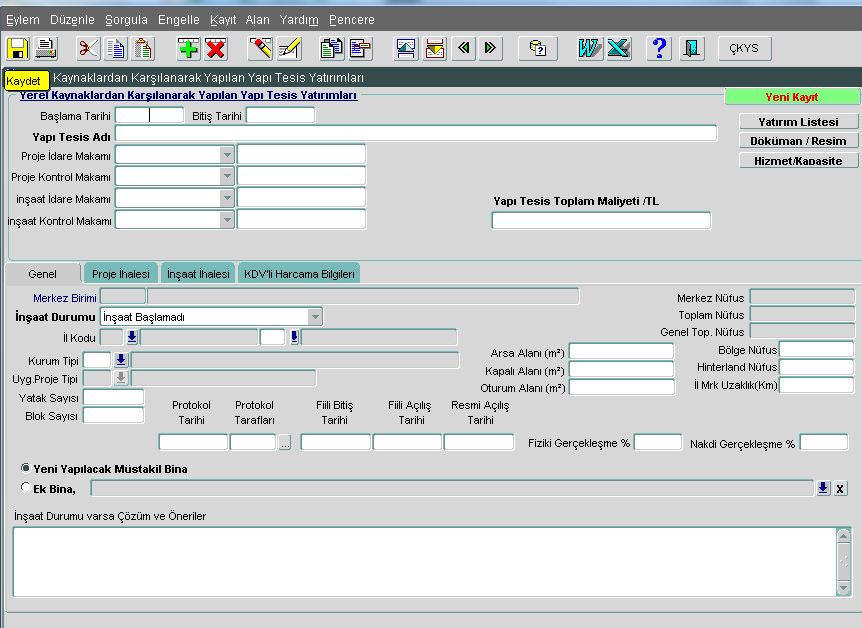 2003-2008 ARASI TAMAMLANAN YATIRIMLAR (İNŞAAT )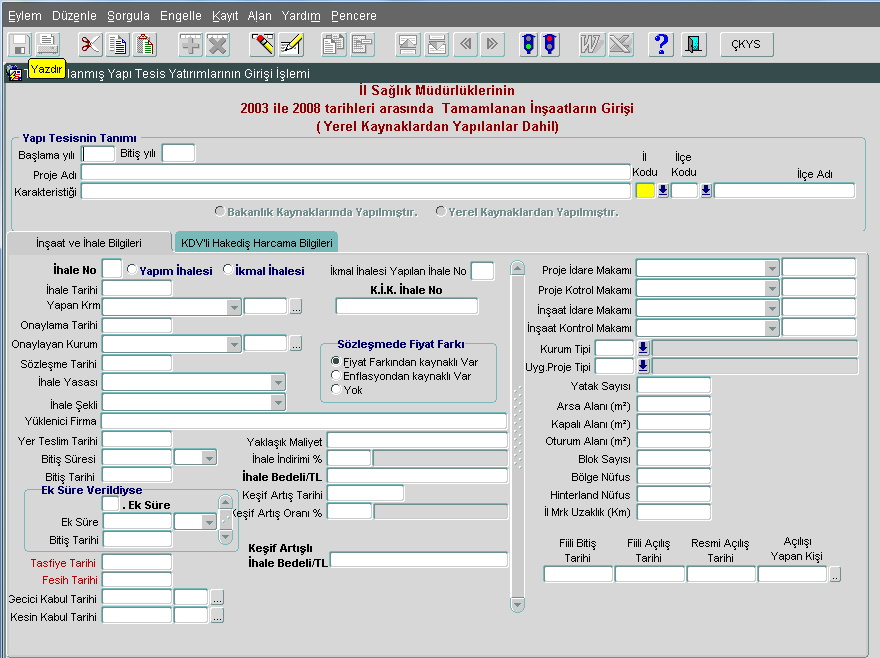 YATIRIM LİSTELERİ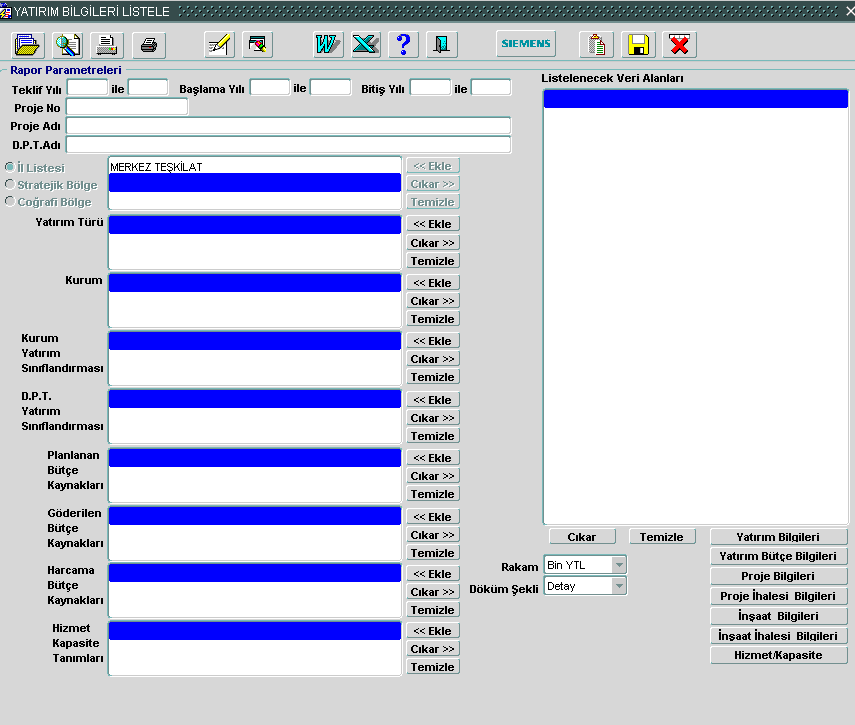 YATIRIM TEKLİFİ GENEL MÜDÜRLÜK ONAYI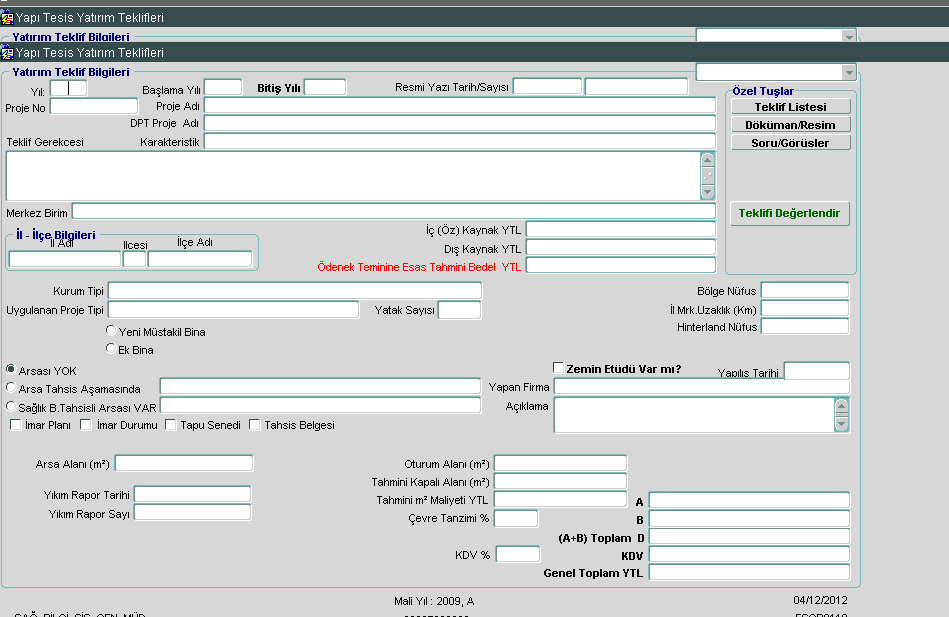 İSTEK DEĞERLENDİRME EKRANI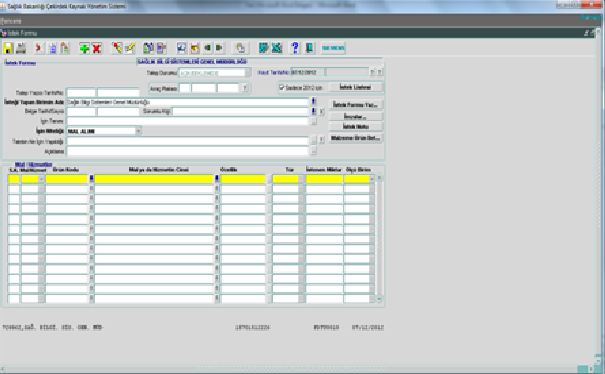 Yapılan İstekleri görüntüleme ekranıdır.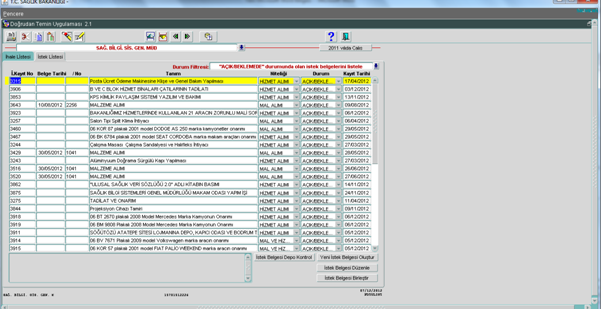 Gelen İstekleri Görme ve inceleme ekranıdır.İSTEK DEĞERLENDİRME EKRANI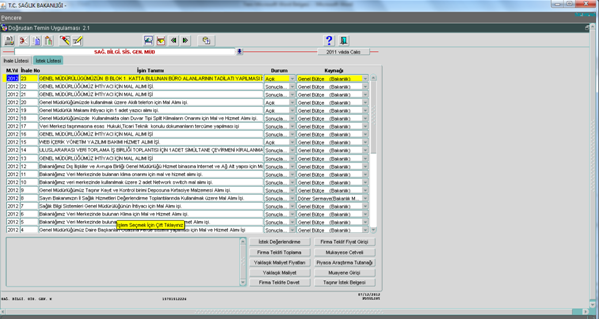 Yapılan Doğrudan Temin İhalelerinin Listelendiği Ekrandır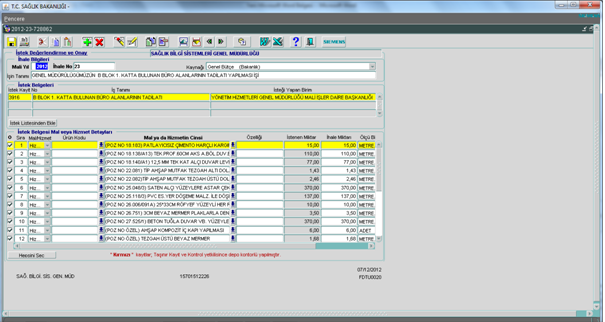 Gelen İsteklerin Değerlendirildiği Ekrandır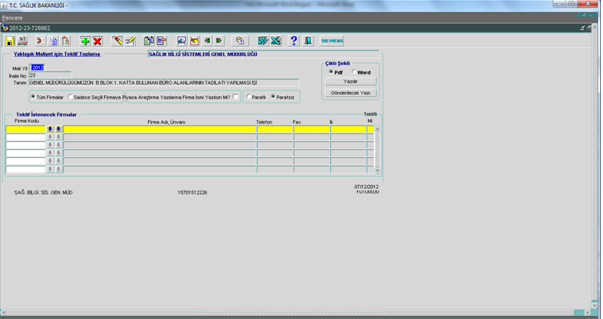 Yaklaşık Maliyet Fiyatlarının Toplandığı Firma İsim Listesinin Göründüğü Ekrandır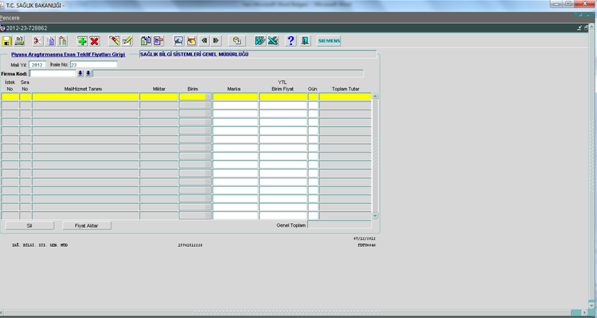 Firmalardan Toplanan Yaklaşık Maliyet Fiyatlarının Girildiği Ekrandır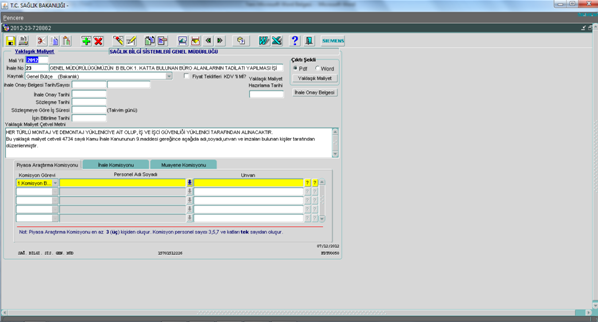 Yaklaşık Maliyet Oluşturma ve Komisyon Üyelerinin İsimlerinin girildiği Ekrandır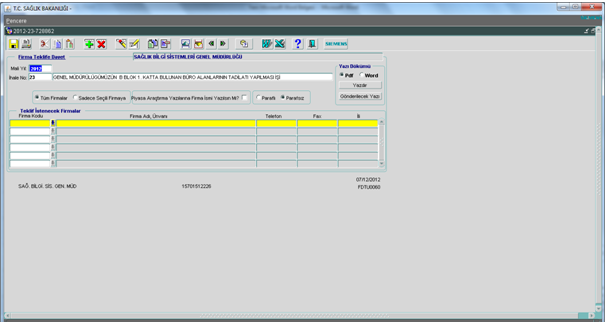 Firma Kesin Teklif İsteme Ekranıdır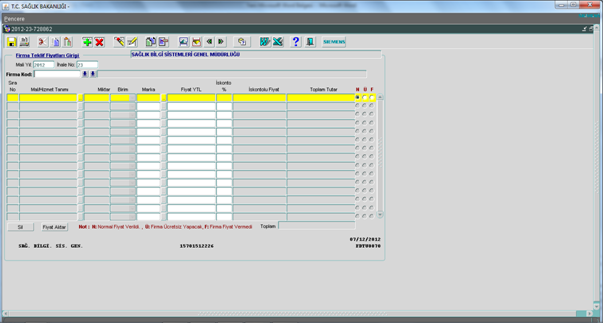 Firmalardan Gelen Kesin Tekliflerin Girildiği Ekrandır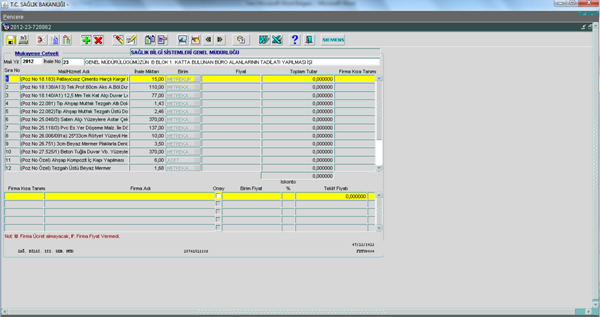 Fiyat Değerlendirme Ekranıdır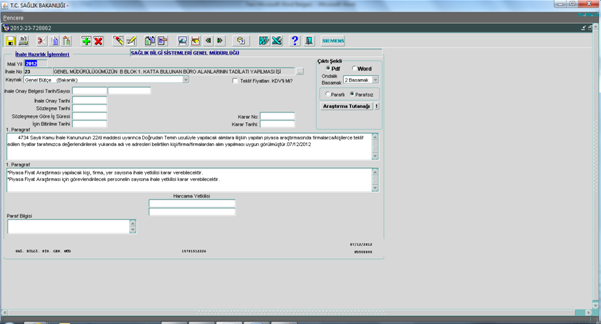 İhale Kararının Yazıldığı Ekrandır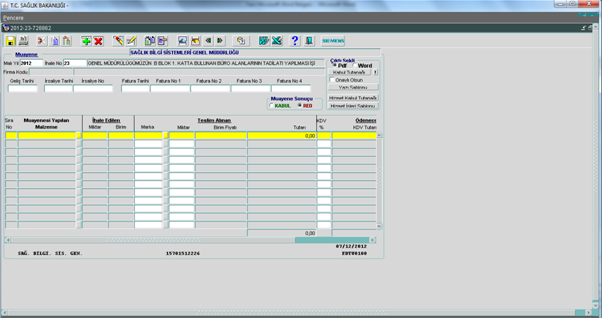 Yapılan İşin Muayene Ekranıdır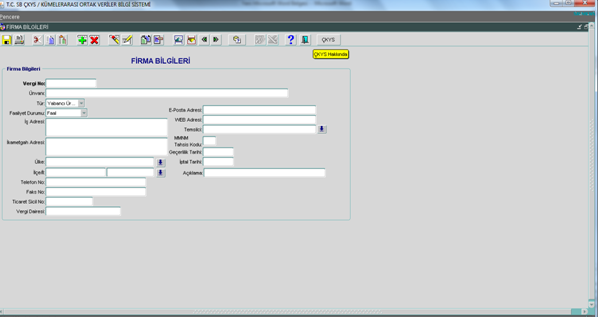 ÇKSYS’de Kaydı Olmayan Firmaların ‘’Vergi Numaraları’’ ile girilerek Kaydedildiği Ekrandır.RAPORLAR 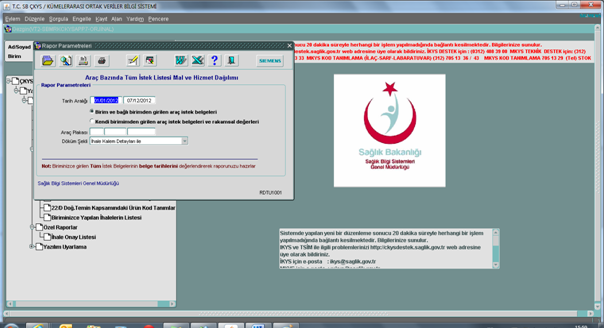 Araçlar İçin Tüm İstek Listesi Mal ve Hizmet Dağılım Raporu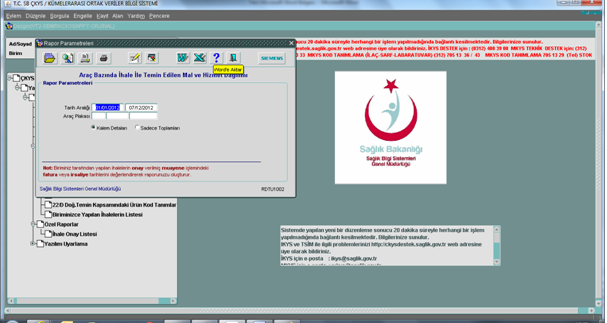 Araçlar Bazında İhale ile Temin Edilen Mal ve Hizmet Dağılımı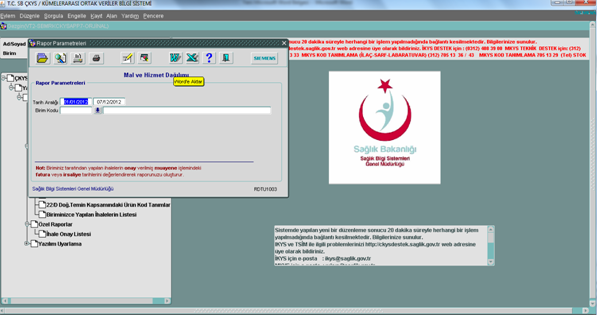 Birim Bazında Mal ve Hizmet Dağılımı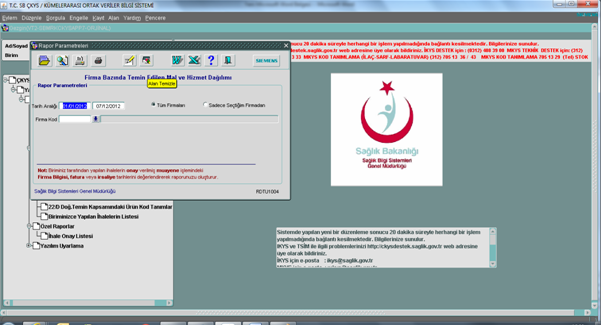 Firma Bazında Temin Edilen Mal ve Hizmet Dağılımı 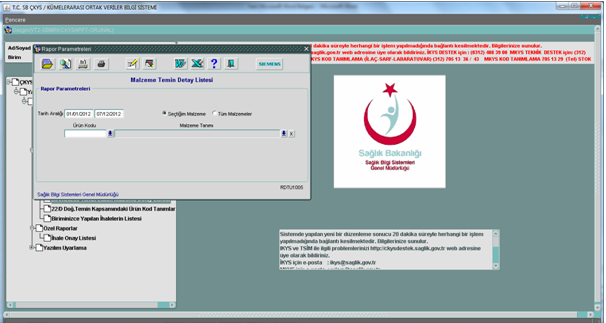 Malzeme Temin Detay Listesi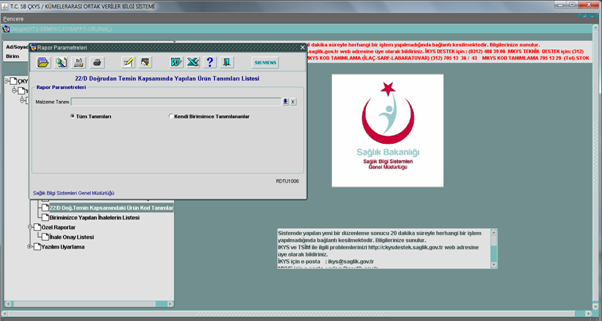 22/D Doğrudan Temin Kapsamında Yapılan Ürün Tanımları Listesi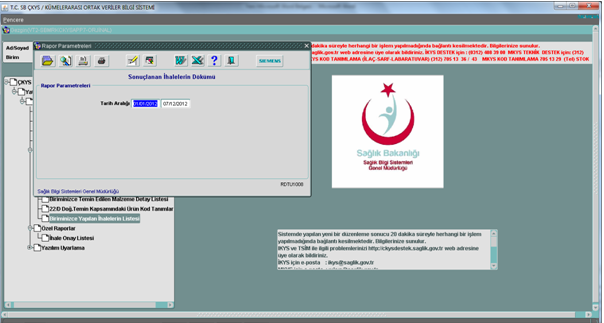 Sonuçlanan İhalelerin DökümüÖzel Raporlar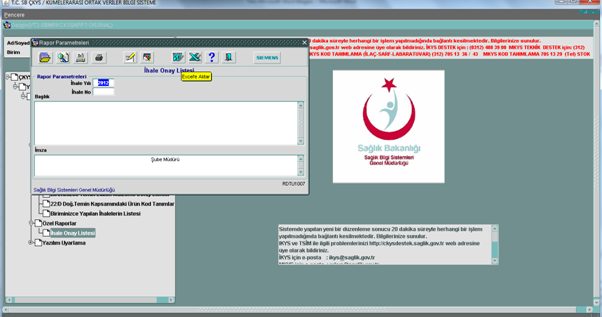 İhale Onay Listesi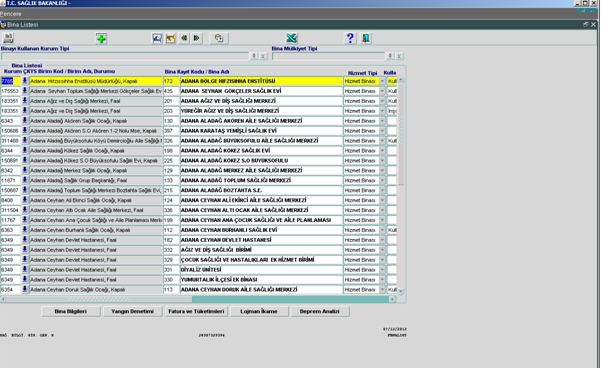 Bakanlık ve taşra teşkilatının taşınmaz (bina ) kayıtlarının yapıldığı sorgulandığı ve değiştirildiği listelenme ekranıdır.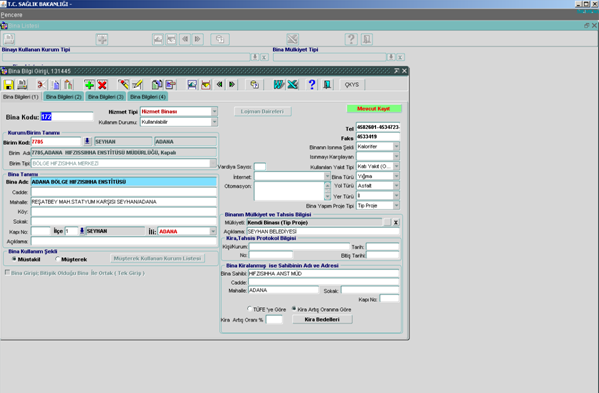 Bina fiziksel kaydının bütün detayları bu dört sekmede verilmiş olup bu bilgiler diğer sistemlere alt yapı verisi olarak servis edilmektedir.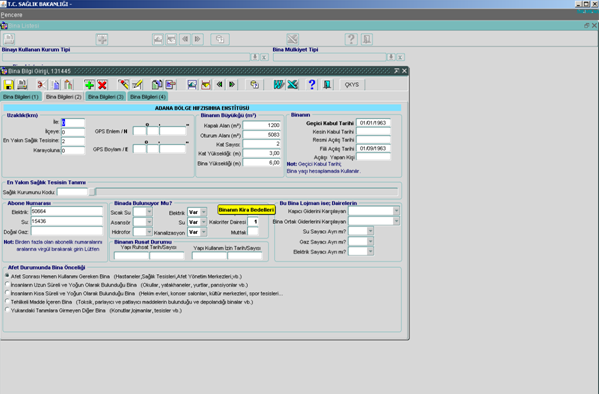 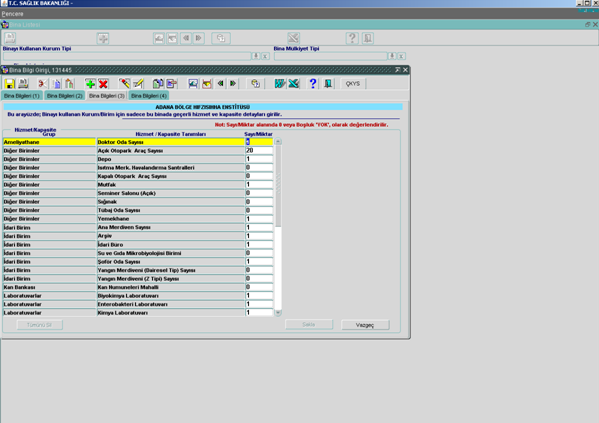 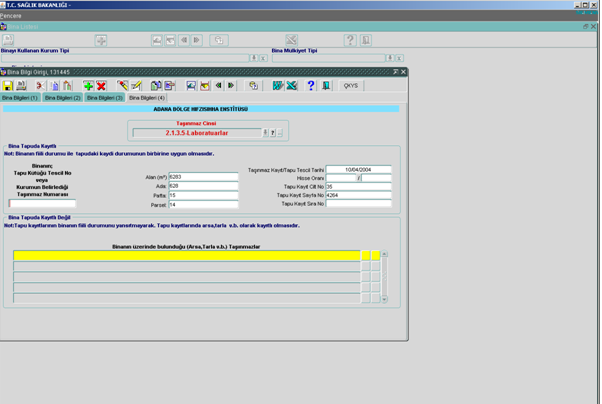 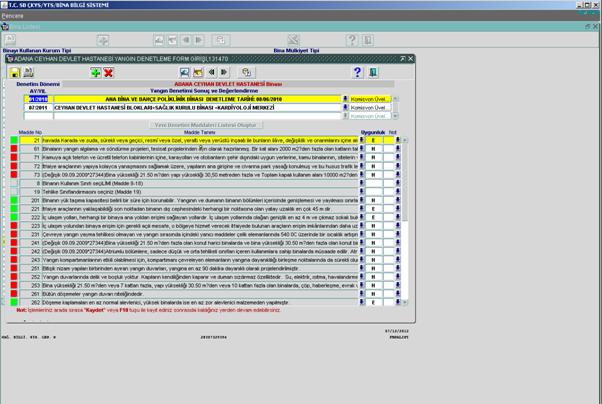 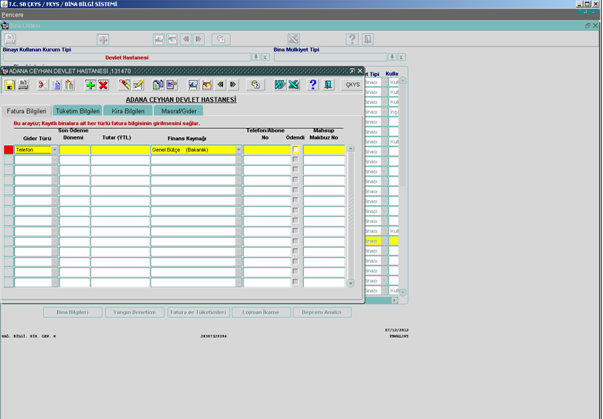 Taşınmaza ait harcama ve gider kalemlerinin  dönemlik olarak girilebileceği ara yüzdür.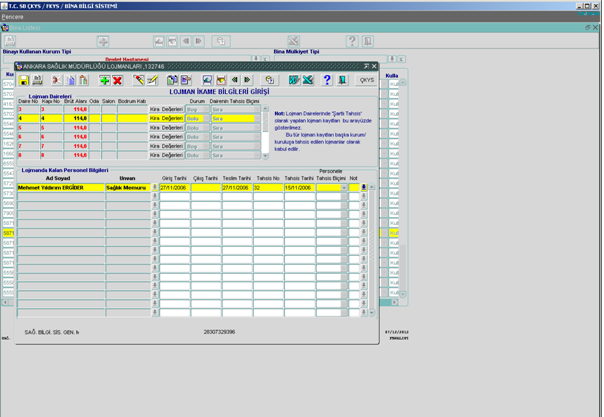 Tahsisi lojman olarak yapılmış binaların daire bilgilerinin izlenip personel tahsisi cetvelinin girildiği ekrandır.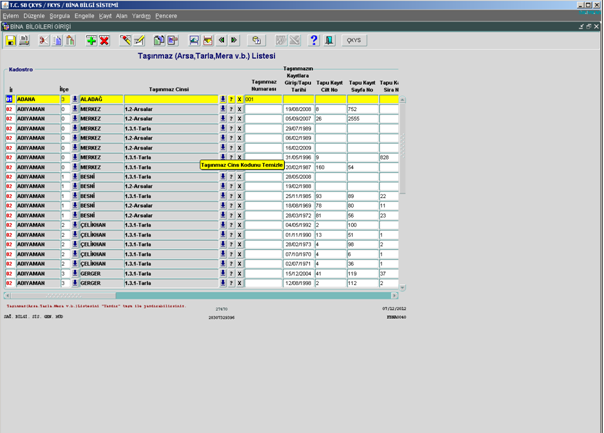 Üzerinde bina olsun veya olmasın tahsisi  hazine veya mülkiyeti bakanlıkta olan tüm taşınmazların (arsa ,tarla ,mera vb) kayıtlarının yapıldığı ara yüzdür.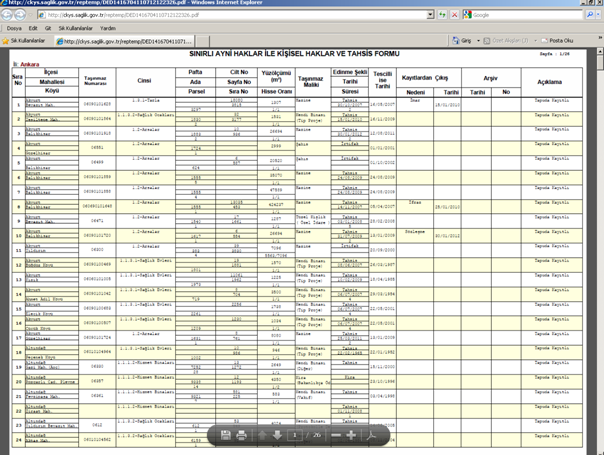 Cins tahsisi yapılmış taşınmaz bilgilerine dayanarak Sınırlı ayni haklar ile kişisel haklar cetvelinin hazırlanması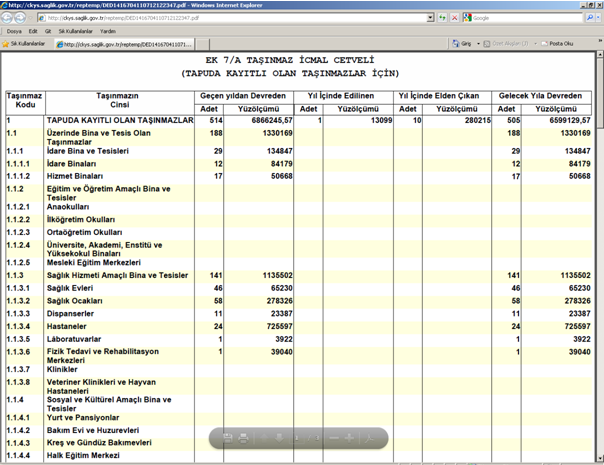 Cins tahsisi yapılmış taşınmaz bilgilerine dayanarak taşınmaz icmal cetvelinin (EK 7/A ) alınması 